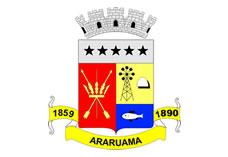 ESTADO DO RIO DE JANEIRO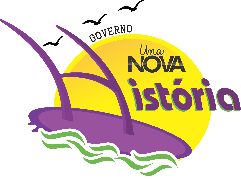 Prefeitura Municipal de AraruamaSecretaria Municipal de SAÚDE	FUNDO MUNICIPAL DE SAÚDECONTRATO Nº015/2017MUNÍCIPIO E FUNDO MUNICIPAL DE SAÚDE – FUMSA (CONTRATANTE) e SOLIDER COMÉRCIO E SERVIÇOS LTDA- ME, (CONTRATADA).EXTRATOPARTES: Município de Araruama e Fundo Municipal de Saúde – FUMSA (Contratante) e SOLIDER COMÉRCIO E SERVIÇOS LTDA- ME (Contratada).OBJETO: Aquisição de material a ser utilizado em conservação e manutenção predial da Unidade de Saúde: Hospital Casa de Caridade.PRAZO: A entrega do material será imediata.VALOR: Fica estipulado o valor total de R$ 69.931,35 (Sessenta e nove mil, novecentos e trinta e um reais e trinta e cinco centavos).DATA DA CELEBRAÇÃO: 21 de fevereiro de 2017.